На основу члана 63. став 1. и члана 54. Закона о јавним набавкама („Сл. Гласник РС“ број 124/12, 14/15 и 68/15) комисија за јавну набавку обавештава сва заинтересована лица у поступку да је извршена измена и допуна конкурсне документације за јавну набавку –  ЈН 12/2018, Додатне услуге израде техничке документације за изградњу Луке Смедерево (Студије оправданости са Идејним пројектом), назив и oзнака из општег речника набавке: 71320000 - услуге техничког пројектовања.Мења се члан 4. Уговора, тако да уместо:Члан 4.		      Овај уговор се закључује на период од 12 (дванаест) месеци, а рок почиње да тече даном стицања кумулативних услова: -да је Извршилац доставио Наручиоцу банкарску гаранцију за повраћај аванса из члана 7. овог уговора, -да је Извршилац доставио Наручиоцу банкарску гаранцију за добро изршење посла из члана 7. овог уговора, -да је Извршилац доставио Наручиоцу полису осигурања од професионалне одговорности из члана 8. овог уговора. сада гласи:Члан 4.Овај уговор се сматра закљученим даном потписивања уговорних страна и закључује се на период од 12 (дванаест) месеци.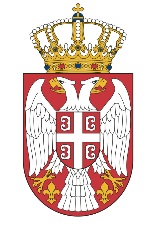 